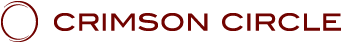 LES ENSEIGNEMENTS DU CRIMSON CIRCLELa série :" La Passion 2020"SHOUD 09: " La Passion 2020 09" - Avec ADAMUS, canalisé par Geoffrey HoppePrésenté au Crimson Circle,le 2 Mai 2020
www.crimsoncircle.comJe Suis ce que Je Suis, Adamus du Domaine Souverain.Ah! Bienvenue, cher Shaumbra. Bienvenue dans cette édition spéciale de la Passion 2020.Je prends un moment ici pour respirer en vous tous. J'entends qu'il y a ce qu'on appelle la distanciation sociale. Bon, j'aime généralement commencer les Shouds en faisant un très gros câlin à tous les Shaumbra, mais je comprends que les câlins ne sont pas très appropriés en ce moment. Alors respirons ensemble et soyons ensemble tout en maintenant notre souveraineté.Aujourd'hui il s’agit d’une édition spéciale du Shoud. Il n’y a bien sûr pas le public habituel à harceler et à provoquer comme je le fais normalement.LINDA: Adamus, pourquoi tout ce vent s’est-il mis à souffler juste au moment où vous avez commencé?ADAMUS: Parce que j’ai la réputation de brasser de l’air (Linda rit), beaucoup de vent.Alors, aujourd'hui, c'est une édition spéciale, et j'ai demandé à Cauldre et Linda de rassembler quelques questions - des questions que j’ai ressenties chez tous les Shaumbra. Je dois dire, avant d'aller plus loin, que je n'aurais jamais imaginé être ici en train de travailler avec Shaumbra, canalisé par Cauldre, tout en étant assis à un bar dans des vêtements très décontractés, je dois dire, dans cet environnement tropical. C'est donc un peu différent pour moi aussi.Je demande, au fur et à mesure que nous passons en revue les questions d'aujourd'hui, que vous ressentiez les nombreux autres niveaux de ce qui se passe dans notre discussion.À l’heure actuelle, plus que toute autre chose, c’est le moment de se souvenir. N'oubliez pas que vous répétez pour cela depuis très, très longtemps. Rien de tout cela n'est vraiment nouveau. Peut-être la façon dont tout cela s'est produit, tous les changements sur la planète, peut-être que vous ou même nous ne la connaissions pas, pour commencer. Mais ce qui se passe vraiment, c’est un énorme changement sur la planète comme jamais auparavant.Tous les changements dans les autres royaumes, avec la fermeture de l'Ordre de l'Arc, avec la dissolution des familles angéliques, avec le départ de Gaïa, avec la Terre qui se calme pendant un certain temps, ces choses,  vous les connaissiez. Vous saviez que quelque chose allait se passer. Vous ne saviez pas ce qui le déclencherait, comment cela finirait par arriver, mais vous saviez que ça allait se produire. Et vous saviez que ça allait se produire en ce Temps de Machines, l’époque où nous sommes en ce moment, l’époque dont j'ai beaucoup parlé pendant nos sessions ProGnost. Et vous saviez que tout cela allait arriver au moment de votre entrée dans la Réalisation. Vous saviez que toutes ces choses convergeraient et, encore une fois, rien de tout cela n'est vraiment nouveau, à part peut-être la façon dont cela s'est produit. Mais ce genre de chose n'a pas vraiment d'importance.Vous avez répété cela pendant des vies. C’est un peu comme répéter votre propre communion, d’une certaine manière, mais c’est la communion avec vous-même. Donc rien de tout cela n'est vraiment une surprise. Absolument rien de tout cela n'est une surprise, et j’irai plus loin en disant que ce moment actuel est le moment idéal pour permettre votre Réalisation. Vous avez du temps pour être seul, sans pratiquement aucune interférence des autres ou du monde qui vous entoure; il est temps de permettre votre Réalisation, et  tout ce que vous avez à faire, c'est permettre. C'est tout. Vous respirez profondément et vous permettez. Ensuite, vous faites ce que vous faisiez. Vous continuez votre vie, en permettant, tout simplement.J'étais au Club des Maîtres Ascensionnés récemment, comme c’est le cas assez souvent, et il y avait beaucoup d'intérêt de la part de tous les Maîtres Ascensionnés pour ce qui se passe sur Terre. Ils observent tous. C'est comme s'ils regardaient pour voir ce qui se passe avec l'humanité.Ils m'ont demandé: «Alors, Adamus, qu'est-ce que vous voyez réellement se produire en ce moment? C’est quoi, le grand truc sur Terre? "Et je leur ai dit: «Chers Maîtres Ascensionnés, il ne s’agit pas tant de ce coronavirus, ni même de l'économie, que d'un groupe de Shaumbra - et d'autres, mais mon sujet d’intérêt, c’est Shaumbra – il s’agit d'un groupe de Shaumbra en train de se souvenir. C'est le temps du Fruit de la Rose, en ce moment même. Il est temps de se souvenir du chemin vers la Réalisation. C'est tout.C’est quelque chose que vous avez prévu. C'est quelque chose que vous avez répété. C'est quelque chose qui vient maintenant. Et j'ai dit à mes chers compagnons Maîtres Ascensionnés que je vois la possibilité qu’il y ait facilement mille humains réalisés d'ici la fin de votre été, mille Shaumbra réalisés, et tout ce qu'ils ont besoin de faire maintenant – c’est de ne pas y travailler, ne pas se stresser - mais simplement prendre une profonde respiration et le devenir.Vous avez passé des vies et des vies et des vies à travailler dessus, que ce soit à travers des études spirituelles, que ce soit juste par choix de votre cheminement personnel. Vous avez passé des vies à attendre le bon moment, et maintenant il est là. Maintenant il est là.Je vais donc, comment dire, vous rappeler, vous encourager dans ces prochains Shouds, à arrêter et à simplement permettre. Permettre votre Réalisation.Questions et RéponsesAlors, j'ai demandé à ma chère Linda de rassembler - avec Cauldre - de rassembler quelques questions, car je sais qu'il y a beaucoup  de choses dans votre mental. C'est donc un petit peu différent. Je ne vais pas aller dans le public, car il n'y en a pas, et nous allons aller droit au but avec les questions que Linda va lire.Sur ce, commençons, chère Linda.LINDA: Ok.ADAMUS: Et puis-je encore vous appeler Linda d'Eesa, même si toutes les familles angéliques sont dissoutes?LINDA: Aussi longtemps que c’est approprié, certainement.ADAMUS: Oui.LINDA: Merci. Merci beaucoup. Je pense que vous trouvez ça joli.ADAMUS: En effet!LINDA: Merci. Ok.QUESTION 1: Il semble que personne n'ait vu venir la pandémie de COVID-19, y compris les médiums et les entités canalisées. Pouvez-vous commenter cela s'il vous plaît?ADAMUS: Bien sûr. Quand les médiums ou les prophètes regardent dans le futur, en réalité ils regardent les potentiels, et ils sont généralement attirés par les potentiels les plus proches d'eux, ceux avec lesquels ils ont la plus grande connexion énergétique.Personne ne savait vraiment ce qui allait provoquer cela, mais beaucoup étaient conscients que quelque chose allait se passer sur Terre. Il fallait que quelque chose change, et cela devait changer, tout d'abord parce qu’il y avait trop de conscience entrant sur la planète. Il fallait que quelque chose fasse changer toutes les autres énergies bloquées. Quelque chose allait venir faire bouger les choses.Beaucoup ont prédit un effondrement économique sur la planète, mais ils ne comprenaient pas vraiment pourquoi ça allait avoir lieu. C'est pourquoi tant de gens n'ont tout simplement pas vu cette chose appelée le virus. Ce n’est pas pour me jeter des fleurs, mais je suis connu pour le faire de temps en temps, ou si vous voulez me tapoter, chère Linda, dans le dos…LINDA: Oh, bien sûr (elle lui tapote le dos).ADAMUS:… J'ai effectivement dit dans ProGnost 2014 qu'il y aurait un virus sur la planète, et que ce virus serait dévastateur à bien des égards. Ce virus - son remède - serait inconnu et le virus lui-même serait plutôt insidieux. Avec le fait, juste au moment où ils penseraient savoir comment le contenir, le fait qu’il allait muter, qu’il allait changer et que ça continuerait pendant un certain temps. Mais je ne savais pas exactement quand. Je ne savais pas que ce serait exactement ce qu'on appelle le coronavirus 19, parce que, comme beaucoup d'entre vous le savent, il y a autant de virus sur cette planète qu'il y a d'étoiles dans le ciel. Je veux dire, il y a beaucoup de virus, de sorte que personne ne savait exactement comment cela se produirait. Mais beaucoup savaient que des changements allaient se produire sur la planète, et en fait certains prédisaient de grands changements économiques.Donc, cela ne veut pas dire que les médiums, les diseurs de bonne aventure ou les prophètes avaient tort, c'est simplement qu'ils n'ont peut-être pas eu toute la vue d’ensemble. Et en réalité très, très peu de gens savaient que cela se produirait en raison d'un simple minuscule virus - un tout petit virus, juste un point, juste un grain de sable sur une immense plage – un petit virus qui démarrerait tout cela et conduirait là où nous en sommes en ce moment.C'est donc la seule chose à comprendre, à savoir que personne ne peut vraiment voir le futur exact, car le futur est sujet à changement. Il est soumis aux potentiels disponibles et aux potentiels que les humains choisissent. Donc, ceci étant, une bonne question pour commencer.LINDA: Elle a une deuxième partie.ADAMUS: Oui.LINDA: Quelques Shaumbra ont demandé pourquoi vous ne nous en aviez pas parlé à l'avance.ADAMUS: (rires) Pourquoi je ne vous en ai pas parlé à l'avance. Eh bien, je me permets de ne pas être tout-à-fait d’accord avec vous. Tout d'abord, si vous vous en souvenez,  il y a quelques années, j'ai dit qu'il y aurait un virus sur la planète. Je n'ai pas donné de date ou d'heure exactes, car nous ne réalisons simplement pas cela avant que ça n’ait effectivement lieu. L'autre chose, je me souviens avoir suggéré à tous les Shaumbra de s’approvisionner, d’avoir un stock d'un ou deux mois de nourriture, d'eau, de choses essentielles et de papier hygiénique, bien sûr. C’est quelque chose que Linda a mentionné à plusieurs reprises. Alors, bien sûr que j’ai mentionné tout cela.Et quand vous y repensez, j'ai parlé de la fermeture de l'Ordre de l'Arc. J'ai parlé de dégroupement. J'ai parlé de nombre de ces choses avant qu'elles ne se produisent, mais très souvent , Shaumbra n’écoute que lorsque c’est imminent, comme c'est le cas maintenant. Alors merci pour cette question.LINDA: Ok.ADAMUS: Et pas pour me jeter des fleurs encore une fois, mais un peu (Linda lui tapote à nouveau le dos). Merci.LINDA: Merci.QUESTION 2: Alors, Adamus, puisque nous sommes en train de regarder dans le futur, y a-t-il d'autres crises ou changements majeurs dont vous aimeriez nous parler maintenant avant que cela ne se produise?ADAMUS: Bonne question. Une chose en particulier. Vous savez, la Terre va avoir ses hauts et ses bas, mais une chose en particulier, et je l'ai mentionnée auparavant, à savoir que dans les années à venir, en ce Temps des Machines où vous vivez en ce moment, avec toute la technologie, il y aura un moment où un virus informatique ou technologique généralisé va tout arrêter. De nombreux ordinateurs auront des problèmes et ce que vous appelez le virus ou le bug. Vous voyez ça de temps en temps maintenant à très petite échelle, mais il y aura un moment dans le futur, approximativement - je vais projeter - dans environ sept ans, où un virus détruira beaucoup d'ordinateurs, beaucoup de données et beaucoup de fichiers stockés. Je suggérerais donc à Shaumbra, et vraiment à tout le monde, de vous assurer d'avoir toujours une sauvegarde, je crois que vous appelez ça une copie, qui reste hors ligne, qui n'est connectée en aucune façon - en aucune façon - à Internet, parce que le bug passera par Internet. Et même si vous pensez que c'est du stockage hors ligne, s'il existe une connexion même indirecte à Internet, cela pourrait potentiellement l'effacer. Alors, sauvegardez hors ligne.LINDA: Ouah. Super.ADAMUS: C’est presqu’obligatoire, car chaque fois qu'il y a un virus, qu'il soit biologique ou de conscience, il est censé rééquilibrer les choses. Et dans environ sept ans, il sera nécessaire de procéder à un rééquilibrage important de la technologie. C’est comme les leçons que vous apprenez maintenant, en quelque sorte, c'est comme si vous passiez par la répétition ou la préparation de cette crise de virus informatique qui va se produire, afin de vous assurer d'avoir tout sauvegardé, de même que vous avez votre sauvegarde personnelle de nourriture, d'eau et d'autres choses nécessaires dans votre vie. Donc, vous êtes en train de faire une sorte de répétition et, comme vous l’apprenez maintenant dans cette pandémie particulière, beaucoup de changements se produisent. Un tas de choses arrivent et, en fin de compte, beaucoup de bien peut en découler. Alors merci.LINDA: Adamus, quand vous commencez à parler d'énormes bibliothèques de matériel, d'informations, même de choses comme le Crimson Circle, comment peut-on trouver un moyen physique de stocker cela hors ligne?ADAMUS: Eh bien, vous devriez demander à vos experts en technologie. Je ne suis certainement pas un expert dans ce domaine.LINDA: Waou!ADAMUS: Mais il existe des moyens. Effectivement, il existe des moyens de sauvegarde.LINDA: Ok. Ok.ADAMUS: Mais l'important est de s'assurer que c’est hors ligne, car même lorsque quelque chose est sauvegardé,  si  c’est en ligne, ça risque toujours d’être affecté par cela. Et je ne dis pas que cela va obligatoirement arriver, mais je vois qu’il y a un grand potentiel que cela arrive.LINDA: Malheureusement, c'est imaginable. Alors, merci pour cela, je pense. Ok.ADAMUS: Oui. Question suivante.LINDA: Numéro trois.QUESTION 3: Vous avez dit récemment: «Après la dissolution des familles angéliques le 4 avril 2020, de nombreux êtres angéliques sont allés sur la Nouvelle Terre.» Qu’en est-il?ADAMUS: Hm. C'est très intéressant et c'est une étude en soi. Que se passe-t-il avec les membres de vos familles angéliques qui sont allés sur les nombreuses Nouvelles Terres? À présent, à ce stade, il y a un peu plus de 200 Nouvelles Terres, et je ne donne pas un nombre exact car en fait il y en a plus qui sont en train d’être conçues et créées. La plupart des membres des familles angéliques s'y sont rendus. Pas tous, car certains choisissent juste de se promener dans la création en ce moment; certains sont perdus et sans but, d'autres tout simplement pas prêts à s'engager sur une Nouvelle Terre.Ces Nouvelles Terres sont toutes différentes, chacune à sa manière, mais il y a des choses qui leur sont communes. Tout d'abord, vous n'avez pas besoin de naître dans un corps physique. Alors, si vous vous demandez comment cela se produit, imaginez ça un peu comme une chambre de compression, mais ce n'est pas réellement mécanique, du moins en termes humains, mais c’est une chambre de compression énergétique qu'on traverse pour aller sur une Nouvelle Terre. Ils entrent d'un côté en tant que ce que vous appelleriez un être de lumière ou un être angélique, et ils sortent de l'autre côté de cette chambre de compression en tant qu'être quasi-humain. Ils ont tous les attributs de la biologie sans avoir à naître.Bon, ils ont également la capacité d'entrer dans leur Corps d'Énergie Libre pur sans la biologie humaine toutes les fois qu’ils le souhaitent, mais la plupart d'entre eux font actuellement l’expérience de ce qu'est être dans la biologie humaine.La question suivante que vous pourriez vous poser est donc: «Eh bien, quel âge ont-ils? S'ils ne sont pas nés, ils ne sont pas des nourrissons, quel âge ont-ils? " Eh bien, ils ont l’âge qu’ils choisissent d’avoir. C'est la beauté, le fait qu'il n’est pas obligatoire de vieillir sur ces Nouvelles Terres, mais on peut choisir de faire l’expérience de ce que c'est que de vieillir. Et puis en réalité il n'y a pas de mort comme vous la connaissez ici sur la Terre physique. Il n’y a pas de maladie chronique qui entraîne la mort. Il suffit simplement de sortir.Si tout cela a l’air plutôt bien, c'est parce que vous avez aidé à créer et à concevoir ceci. Vous avez pris le meilleur de la vie humaine, comme la nature. La nature est prolifique sur les Nouvelles Terres. Elle est partout. Vous êtes toujours dans la nature (Linda éternue) lorsque vous êtes sur les Nouvelles Terres. Gesundheit.LINDA: Merci. Désolée.ADAMUS: Vous êtes toujours dans la nature et vous êtes même affecté par le pollen dans la nature lorsque vous êtes sur la Nouvelle Terre. Vous avez pris le meilleur de ce qui était sur Terre - les repas - mais sans avoir à manger pour l'énergie ou pour la nutrition, simplement pour pouvoir profiter des repas.Il n'y a pas d'emplois sur la Nouvelle Terre, et j'entends de vifs applaudissements à ce sujet. Pas d'emplois sur la Nouvelle Terre et pas d'argent. Il n'y en a pas besoin. Les Nouvelles Terres sont un moyen de découvrir son Soi dans la nature la plus intime et la plus sensuelle.Sur les Nouvelles Terres, il n'y a pas de groupes. Il n'y a pas de familles. Il n'y a pas de clubs. Il n'y a pas d'organisations. Mais pourtant, les êtres sur la Nouvelle Terre ont beaucoup d'amis. En d'autres termes, ils ne trouvent pas, ou ils ne veulent plus de lien étroit. Et, encore une fois, si tout cela semble merveilleux, c'est parce que vous avez aidé à le créer.Sur la Nouvelle Terre, on devient très intime avec soi-même, et c’est ça la vraie expérience. Il y a  la nature et il y a d'autres êtres, mais c’est comme du papier peint ou des toiles de fond. Ce sont les décorations pour la nouvelle réalité sur la Nouvelle Terre, cette réalité  qu’on vit afin de véritablement venir à soi-même, entrer dans sa propre énergie et être au sein de l'expérience de sa propre souveraineté.Maintenant, quelqu'un vient de poser des questions sur le sexe: «Et le sexe?» Eh bien, sur les Nouvelles Terres, le sexe est un attribut très important, parce qu’il existe ici sur cette planète Terre. Mais vous verrez des gens s'engager dans l'acte de faire l'amour à eux-mêmes et de l'apprendre à fond avant de faire l'amour à un autre être. Ce n'est pas une loi. Ce n'est pas une règle. C’est juste la façon d’être sur la Nouvelle Terre. Vous aimer vous-même physiquement, comme Tobias en parlait si souvent à l'École de l'Énergie Sexuelle avec Aliyah.  Vous aimer vous-même émotionnellement sans culpabilité ni honte. Vous aimer vous-même juste pour le fait d’être, pour votre présence consciente. Tomber profondément amoureux de vous-même. Et cela n’a pas à être seulement physique, mais ça peut l'être.Une fois que quelqu'un arrive à ce point et en vient à s'aimer, alors il peut partager cela avec un autre être - sans mariage. Oh, en ce moment, il n'y a pas de mariage sur les Nouvelles Terres, et je doute fortement qu'il y en ait jamais. Et oui, vous avez raison, il n'y a pas d'avocats sur la Nouvelle Terre (Linda rit). Il n'y a pas besoin de ces choses, et vous avez soigneusement travaillé avec d'autres pour concevoir la Nouvelle Terre avec les tout meilleurs attributs, qui sont tout simplement la sensualité physique - une sensualité qui va très profondément dans l'être, qui permet à l'être de se connecter alors avec sa propre énergie.On pourrait donc dire que les modèles de la Nouvelle Terre concernent la sensualité qui permet d’entrer  dans un ressenti profond - pas mental – de ressentir une connexion avec sa propre énergie. Les Nouvelles Terres ne comptent pas de grandes populations installées là depuis longtemps. Cela est très, très récent, donc il y a encore beaucoup d'apprentissage. Il y a encore beaucoup d'expérimentations et cela va continuer. Mais ce que je n'ai pas vu, et je ne pense pas que je le verrai sur la Nouvelle Terre, ce sont des choses comme la tristesse, comme la haine, où comme la sensation que vous devez prendre quelque chose à quelqu'un d'autre. Vous n'êtes lié ni par les familles, ni par les emplois, ni par le gouvernement, ni par la religion, il y a donc énormément de liberté.Je sais que certains d'entre vous se lèchent presque les babines à l’idée d’y aller, mais nous avons des choses à faire ici sur Terre. Et, d'une certaine manière, vous y êtes. Vous y avez été. Vous avez aidé à créer ces lieux. Alors, bonne question. Merci.LINDA: Ok.QUESTION 4: Alors, qui vient sur la Terre Classique, notre planète, maintenant? Les nouveaux venus viennent-ils toujours sur Terre?ADAMUS: Hm. Il y a eu un afflux important de nouveaux venus sur cette planète au cours des dernières, oh, trois décennies en particulier - quatre décennies. Beaucoup de nouveaux venus qui n'avaient jamais été sur Terre auparavant. Avant de venir ici, beaucoup d'entre eux ont suivi une sorte de formation, ou comme une école maternelle, pour en apprendre davantage sur les façons d’être des humains, et beaucoup d'entre eux sont maintenant partis. Nombre d'entre eux sont partis avant toute cette pandémie et beaucoup sont partis au moment de la pandémie. Ils sont venus ici pour être, comment dire, au « Ground Zéro » de l'humanité, puis pour emporter cette expérience avec eux sur les Nouvelles Terres, et aider à enseigner aux autres, et  partager avec eux, ce à quoi ressemblait la Terre Classique ou Ancienne.À l'heure actuelle, il n'y a pas - et pour un futur proche - il n'y aura pas d’arrivée de nouveaux venus sur la planète. Ainsi, tous ceux qui se réincarneront seront ceux qui ont été ici avant et qui continuent la suite de leurs vies sur cette planète. Donc, en gros, pour répondre à votre question, aucune arrivée de nouveaux venus en ce moment. Cela peut s'ouvrir plus tard, mais il est temps pour ceux qui étaient dans les cycles d'incarnations de revenir et de terminer leurs incarnations sur la planète.En fin de compte, cela signifie également une réduction de la population. Elle augmentera encore un peu avant de commencer à baisser. Et vous découvrirez même que certains de ceux qui étaient dans le cycle des incarnations sur l'ancienne Terre - cette planète - vont maintenant aller vers les Nouvelles Terres, parce que, d'une certaine manière, c'est beaucoup plus facile là-bas. Je veux dire, à certains égards, l'expérience n'est pas aussi intense qu'elle l'est ici. Mais d'une certaine manière, c'est une expérience beaucoup plus facile. Donc, en ce moment, vous pouvez présumer que toute personne née sur cette Terre classique a déjà été ici. Merci.QUESTION 5: Que se passe-t-il dans les Royaumes de la Terre Proche?ADAMUS: Dans les Royaumes de la Terre Proche.LINDA: Les Royaumes de la Terre Proche.ADAMUS: Que se passe-t-il dans les Royaumes de la Terre Proche? Eh bien, maintenant dans DreamWalk de la Mort- que nous allons bientôt mettre à jour – dans le DreamWalk de la Mort, il y a ce que j'appelle les Royaumes de la Terre Proche. Les Royaumes de la Terre Proche ne sont pas physiques, mais imaginez que c'est un peu comme un nuage autour de la planète Terre. Je veux dire, ce n'est pas sur Terre, mais c'est très similaire.C'est là que la plupart des gens vont maintenant entre les vies. Dans le passé, en particulier il y a quelques siècles, on quittait souvent la vie physique sur cette planète pour revenir à ce que nous appelons le Pont des Fleurs et de retour dans ses familles angéliques. Mais maintenant, presque tous les êtres se rendent dans les Royaumes de la Terre Proche.Les Royaumes de la Terre Proche sont très, très similaires à cette Terre. Presque tout le monde a l'apparence d'un corps physique, et la Terre Proche est un endroit où ils vont avant de revenir pour une autre incarnation, et généralement ils vont à l'endroit de la Terre Proche qui résonne le plus étroitement avec les problèmes qu'ils ont eu au cours de cette vie .Ce que cela signifie, c’est que si vous étiez alcoolique dans cette vie, si vous êtes mort alcoolique, vous irez probablement dans un bar des Royaumes de la Terre Proche (Linda rit). Sérieusement, car c'est là que vous avez une connexion énergétique, une résonance énergétique. Si vous étiez un Juif très pieux dans cette vie, vous irez probablement dans un endroit juif des Royaumes de la Terre Proche. Si vous étiez très, très profondément connecté avec votre famille, votre famille biologique au cours de cette vie, vous les retrouverez probablement dans les Royaumes de la Terre Proche.Donc, la plupart vont maintenant dans les Royaumes de la Terre Proche, mais en ce moment, dans les Royaumes de la Terre Proche, il y a, pourrait-on dire, de nouveaux couloirs, de nouveaux endroits qui sont là pour une sorte de cycle de réincarnation rapide, afin d’entrer dans  la Réalisation. C’est pour les êtres les plus conscients,  c’est là qu’ils iront pour en savoir vraiment plus sur leurs incarnations, leur passé; ils veulent maintenant savoir comment mettre fin à cela. Donc, il y a beaucoup plus de ressources à l’heure actuelle, pourrait-on dire, dans les Royaumes de la Terre Proche.Autrefois les Royaumes de la Terre Proche étaient très clairs et ouverts. C'était un peu comme un lieu de repos et de détente avant de revenir pour une autre vie. Mais au cours du dernier, oh, siècle et des trois ou quatre dernières décennies surtout, ils se sont en quelque sorte très condensés et j'utiliserai le mot «pollués». Ils ont reçu beaucoup d'énergies troubles, parce que ceux qui étaient morts allaient là-bas et ne tentaient pas vraiment de se régénérer avant une autre vie. Ensuite, ils se retrouvaient aspirés dans une autre incarnation. Je veux dire, même sans choix véritablement conscient. Ils étaient juste attirés, comme par une attraction magnétique, vers une autre vie. Il n'y avait donc jamais vraiment ce temps pour un peu de calme et de réflexion, et pour vraiment évaluer son propre cheminement. Mais maintenant, cela commence à nouveau à changer. Avec toutes les autres choses qui se sont produites dans tout le cosmos, même cela commence à changer à nouveau.Mais en gros, les Royaumes de la Terre Proche sont assez encombrés depuis un certain temps et ce n'est pas un endroit où je voudrais nécessairement aller entre les vies, ni traîner dans la plupart de ces endroits. Merci.QUESTION 6: Vous avez également dit que les interféreurs aliens ne seraient plus en mesure d'interférer avec notre planète et l'humanité. Où sont passés les aliens?ADAMUS: Oui, et quand je dis «aliens», je veux être un peu plus précis. Je suppose que nous sommes tous des aliens. Nous venons tous d'autres endroits. Mais je parle des êtres qui n'ont jamais choisi de s'incarner physiquement, de vraiment entrer dans la planète, de faire ce que vous faites en tant qu'humains. Ils appartenaient souvent à d'autres royaumes - physiques et non physiques, mais surtout non physiques - et ils trainaient en quelque sorte à la périphérie de la Terre. Ils ne sont pas venus ici pour endosser le corps et passer par des incarnations, ils se sont contentés de traîner.Alors vous pourriez demander: "Eh bien, pourquoi est-ce qu’ils trainaient alentour? Quel était le but? " Eh bien, ce n'était certainement pas pour sauver l'humanité. La raison pour laquelle ils traînaient alentour, tout d'abord, c’était un moyen d’en tirer de l'énergie. Ils obtenaient de l'énergie par le drame humain, les guerres humaines. Et, oui, vous pouvez en quelque sorte avoir la sensation d’en retirer de l’énergie, en particulier si vous aidez à démarrer ces choses ou à les déclencher, si vous faites en sorte qu’elles se poursuivent. Ainsi, les aliens traînaient alentour et ils trouvaient de nombreux humains très vulnérables qui pensaient que les aliens étaient là pour sauver la planète. Eh bien, s'il en était ainsi, premièrement, la planète aurait été sauvée il y a longtemps, et deuxièmement, il n'y a rien dont il faille sauver la planète. Il n'y a tout simplement rien. Les humains vivent leurs expériences.Donc, avec tous les changements en cours, peu de temps après que l'Ordre de l'Arc ait annoncé sa fermeture, on a interdit aux aliens d'être ici. On les avait autorisés avant parce que cela faisait simplement partie de toute l'expérience. Cela faisait partie de l’expérience de permettre toutes les énergies. Mais maintenant, les humains prennent de plus en plus de responsabilités pour la planète, en particulier avec le départ de Gaia et surtout avec ce que vous vivez maintenant. Les aliens, et je vais les appeler les interféreurs, ne sont absolument pas autorisés à être ici, et il y a certaines façons de faire ça énergétiquement afin qu'ils ne puissent tout simplement plus interférer avec les voies de la planète.Certains d'entre eux essaient de rester mais découvrent que c’est presque impossible. D'autres vont errer dans les autres royaumes en essayant de trouver un autre endroit où aller causer certains niveaux de chaos, et quelques-uns en fait, réalisant que leurs familles angéliques se sont dissoutes,  vont dans certaines des Nouvelles Terres.Mais ce sont eux qui ont cherché à se nourrir de l'humanité en créant des drames. De plus, au lieu de venir ici sur la planète pour découvrir, disons, l'amour pour eux-mêmes, ils ont essayé simplement de trouver l'amour à travers d'autres humains. Ils pensaient même peut-être que l'amour était quelque chose qui faisait partie du corps physique. Ils ont vraiment essayé de trouver des réponses d'une manière plutôt insidieuse, en utilisant les humains, et ce faisant, au fil des âges, ils ont causé beaucoup de conflits, beaucoup de batailles. J'ai parlé de certains d'entre eux lors de la session Anges et Aliens que nous avons faite en Pologne. Ils ont aimé causer des problèmes partout où ils le pouvaient, et ils s'attaquaient généralement à des humains vulnérables ou avides de pouvoir.Je n'ai jamais été fan de ces interféreurs - je vais les appeler ainsi; parfois, je me réfère à eux comme étant juste des aliens, mais ils sont des interféreurs - parce qu'ils ont apporté peu ou pas de bien à la planète. Je les considère comme des lâches, car ils ne viendront pas ici comme vous l’avez fait, en prenant un corps physique et en oubliant qui vous êtes et d’où vous venez. Ils se tiennent à l'écart. Ils interfèrent et prennent de l'énergie à laquelle ils n'ont vraiment pas le droit en réalité. Ce sont donc véritablement les lâches de l'univers.Je suis très déçu, à bien des égards, que les humains aient choisi de les écouter et que d'autres humains aient choisi de les canaliser. Et je sais que ma position est un peu forte, mais je ressens cela très, très fortement.Il faut un courage énorme à tout être doté d’une âme pour venir ici et passer par les incarnations. Il faut un courage énorme pour aller au plus profond de son Soi afin de découvrir sa souveraineté, son énergie et sa conscience. Ceux qui ne font que crier et hurler depuis les coulisses, qui interfèrent avec les humains qui essaient vraiment de parvenir à leur être, je les considère comme des lâches absolus, et tout cela sortira en temps voulu. À l’heure actuelle, je ne suis pas la personne la plus populaire dans de nombreux cercles de la planète et même ailleurs, mais tout cela sortira à un moment donné. Merci.Et Cauldre peut sentir sa poitrine et son cœur se dilater, avec un peu d'anxiété quand je dis ces mots. Mais vous, beaucoup d'entre vous, Shaumbra, en êtes déjà conscients et d'autres vont réaliser ce qui se passe avec tous les interféreurs, tous les jeux auxquels ils ont joué et les vrais lâches qu'ils sont. Merci.LINDA: Merci.ADAMUS: Hm!LINDA: Merci.QUESTION 7: Beaucoup d'humains sont morts des suites du COVID-…LINDA: Êtes-vous sûr que vous avez terminé?ADAMUS: Oui, oui. Allez-y, s'il vous plaît.LINDA: Ok.QUESTION 7 (suite): De nombreux humains sont morts des suites du COVID-19. Ces morts étaient-elles arbitraires? Ou y avait-il une sorte de raison commune pour leur départ?ADAMUS: Alors que nous sommes ici aujourd'hui pour ce Shoud de mai, il y a environ 3 000 000 de cas de ce virus sur la planète et un peu plus de 200 000 humains sont décédés à cause de lui. Ce n'est pas arbitraire. On ne peut pas dire que quelqu'un l'a accidentellement attrapé alors qu'il n'aurait pas dû. Il y avait un grand nombre de personnes prêtes à quitter la planète. Certains, comment dire, n'étaient que des visiteurs temporaires ici, et de toute façon ils n'allaient pas rester et passer par tous les cycles d'incarnation. Certains étaient tout simplement prêts à partir, voulaient partir, et avaient juste besoin d'une porte de sortie.Il n’y a donc rien de vraiment arbitraire dans tout ça  et chacun de ceux qui l’a attrapé et qui est décédé à cause de cela devrait être honoré, et non dans le chagrin, parce que ce chagrin, il passe de l’autre côté. Quand ils vont de l'autre côté, s'ils ressentent ce chagrin, cela les retient en arrière en un sens. Ils devraient être honorés pour avoir assumé cette tâche. Certains d'entre eux l'ont fait pour des raisons personnelles, mais aussi en même temps pour des raisons quelque peu héroïques, car ce qui va être appris grâce à cet effort intense au niveau de la technologie et de la médecine pour comprendre ce virus, ce qui va être appris sur  la biologie humaine va être vraiment extraordinaire. Des découvertes  vont survenir, pas seulement dans les six prochains mois ou au cours de l'année, mais pendant les années à venir, sur ce qui se passe vraiment au niveau de la biologie, et sur ce qui parle à tous les éléments de la biologie - chaque cellule, chaque chromosome, chaque organe . Fondamentalement, c’est l'anayatron dont nous avons parlé dans nos discussions. Mais ils finiront par comprendre le réseau de communication dans le corps, et cela va considérablement accélérer la guérison du cancer…LINDA: Waou.ADAMUS:… grâce aux recherches effectuées sur le coronavirus.LINDA: Waou!ADAMUS: Hm.LINDA: Ooh! Waou! Ok.QUESTION 8: Récemment, les prix du pétrole ont atteint leur plus bas niveau historique. Est-ce lié à tout ce qui se passe en ce moment?ADAMUS: L'important est de se souvenir que tout est toujours relié. Il n’y a rien d’arbitraire nulle part, même s’il est parfois difficile de relier les points. Mais regardez ce qui se passe, comme l'a demandé Linda dans la question. Les prix du pétrole tombent au plus bas niveau historique. J'ai entendu par Cauldre et quelques autres qu'en fait ils paient les gens pour prendre le pétrole. Bon, cela ne durera pas éternellement, bien sûr, mais c'est très symbolique de ce qui se passe sur la planète.Regardez ça énergétiquement. Qu'est-ce que le pétrole? Eh bien, c'est de l'énergie. C’est du carburant. C’est ainsi que votre monde moderne fonctionne depuis près d’un siècle. C'est le pouvoir. C'est aussi très ancien et très grossier. Ils l'appellent pétrole brut pour une raison. Il est temps sur cette planète pour la Nouvelle Énergie, et l'une de mes plus grandes joies a été de voir le prix du pétrole descendre à zéro ou en dessous, car ça dit que les humains sont réellement vraiment prêts à faire ce changement, à s'éloigner de l'Ancienne Énergie, à s'éloigner de - au fond, le pétrole, ce n'est pas seulement des dinosaures morts, ce sont vos proches morts que vous mettez dans votre réservoir d'essence et que vous utilisez pour alimenter votre vie moderne.Il est donc temps de s'éloigner de tout cela. Pour moi, c'était l'un des plus grands indicateurs signifiant que l'humanité est prête pour la Nouvelle Énergie, et je ne parle pas du solaire ou du vent. Ce sont des pansements temporaires. Je parle du fait d’être prêt à réaliser ce qu'est l'énergie. Quand l'Ancienne Énergie a une valeur de zéro, alors l'humanité est prête à commencer à comprendre ce dont nous parlons depuis des années maintenant - ce qu'est vraiment l'énergie et le fait que l'énergie est ouvertement et librement disponible.Suite à tout cela, parmi les découvertes faites maintenant, surveillez celles qui sont en relation avec ce qu'est réellement l'énergie, et observez un vaste mouvement s’éloignant de l'énergie utilisée par le monde, l’énergie basée sur  le pétrole. Et on pourrait penser, étant donné le prix  tellement bas maintenant, que tout le monde peut se permettre de l'utiliser, mais ce sera le contraire. Un changement s'est produit au cours de ces derniers mois sur la planète, qui a à voir avec l'énergie elle-même. Et je peux dire, et je le dis tout le temps au Club des Maîtres Ascensionnés, «Regardez ce qu'a fait ce groupe de Shaumbra. Eux, avec quelques autres, mais mon groupe a aidé à apporter une nouvelle compréhension de l'énergie à une planète, au point que cela a fait baisser les prix du pétrole à zéro. »En effet, ils remonteront un peu, mais l’humanité finira par s’éloigner du pétrole, ce qui est bien, car l’approvisionnement en pétrole commençait à être très, très bas. Ils trouvent d'autres façons de le faire par le schiste et par d'autres choses, mais l'approvisionnement général en pétrole ne pouvait pas soutenir le taux de croissance sur la planète, le taux de consommation sur la planète, au rythme où il allait. Il se passe tellement de choses merveilleuses en ce moment dans votre vie, à l'époque de votre Réalisation. Merci.LINDA: Merci.QUESTION 9: Que va-t-il se passer avec l'économie mondiale? Va-t-elle  bientôt se rétablir?ADAMUS: L'économie mondiale... en réalité le coronavirus, la conception énergétique derrière lui, l’objectif énergétique, était un rééquilibrage de l'économie. Il y a beaucoup, beaucoup de couches et de niveaux, d'autres choses qui vont se produire en cours de route, comme les percées médicales, les percées technologiques et d'autres choses. Mais en ce moment, les implications sur l'économie vont durer des décennies.C’est le moment de repenser. Bon, ici, vous avez soudain une augmentation spectaculaire du chômage, littéralement du jour au lendemain, et ils doivent se demander: "Maintenant, comment pouvons-nous empêcher cela à l'avenir?" Ils doivent reconsidérer les emplois et l'échange monétaire, et - bon, je ne fais pas de promotion  et je ne prends pas parti politiquement dans des choses comme les soins de santé - mais les soins de santé doivent être réexaminés, suite à tout cela. Les systèmes d’impôts et les systèmes de distribution doivent être examinés.Au centre de tout cela il est nécessaire que vienne la compréhension, et je crois que cela viendra, qu'il n'y a pas de limite à l'abondance. Ce n'est pas comme si l'abondance était seulement grande comme ça (petite),et la demande d’abondance grande comme ça (plus grande). L'abondance est  grande comme ça (très grande, il heurte Linda). Oh pardon.LINDA: Pas de problème. Non non Non. Aucun problème.ADAMUS: L'abondance est aussi grande que ça. Il y a beaucoup d'abondance pour tout le monde, et c'est la réévaluation qui doit avoir lieu. Pas la pensée limitée qui dit: «Il y a seulement telle quantité d'or à Fort Knox. Il y a seulement telle quantité de nourriture dans les champs. Il y a seulement telle quantité de pétrole dans les réservoirs. » Une compréhension entièrement nouvelle de l'abondance, et c'est pourquoi j'ai été catégorique avec Shaumbra - insistant, désagréable et tout le reste avec Shaumbra - si vous n'êtes pas dans l’abondance, vous n'êtes pas prêt pour la Réalisation, parce que vous vivez toujours dans la limitation, une limitation auto-imposée. Et j’ai insisté là-dessus  parce qu’il y a une abondance d’énergie et elle est toute à vous.L'humanité va reconsidérer, à des tas de niveaux différents, toute cette question de l'abondance. Il ne s'agit pas seulement de redistribuer une petite quantité au plus grand nombre, parce que ce n’est pas une façon de penser l’abondance. Penser l’abondance, c’est réaliser qu'il y a suffisamment de nourriture cultivée sur la planète pour nourrir deux ou trois fois plus de personnes, ou qu’il pourrait en être ainsi. Le système agricole est très efficace mais pourrait devenir beaucoup plus efficace. Il y a une abondance de nourriture.Il y a une abondance de tout, si les humains le permettent, s'ils le souhaitent. Bon, ils pourraient dire: "Eh bien, mais le champ a seulement cette taille." Eh bien, c'est une pensée limitée. Ils pourraient dire: «Il n'y a que tant d'argent dans le système bancaire.» C'est une pensée limitée. À ce stade, il faudra de grands penseurs, des penseurs hors des sentiers battus pour réaliser que l’abondance est partout, et que tous y ont droit, s’ils le choisissent, s’ils le permettent dans leur vie. Et peut-être certains ne le peuvent-ils pas. Certains peuvent ne pas vouloir, tout comme certains Shaumbra insistent toujours sur le manque plutôt que sur l'abondance. Ils pensent qu'il y a quelque chose de mal à avoir une belle voiture et une belle maison. C'est une pensée limitée très ancienne.Nous en avons parlé dans notre précédente question au sujet du pétrole, et j'ai dit qu'il va y avoir des découvertes liées à l'énergie,  grâce à tous les travaux intensifs de recherche et développement ayant lieu en ce moment; des découvertes énergétiques qui feront que le pétrole semblera très, très, très ancien, en effet. Mais avec cette découverte concernant l'énergie viendra la réalisation,  grâce à ces découvertes - il y en aura un certain nombre au cours du temps - qu'il y a une abondance d'énergie. Cela entraînera une redéfinition de l'énergie et une redéfinition de l'abondance. De nombreuses choses là.Imaginez - c'est presque aussi simple que ça – que vous pouvez juste tirer de l'énergie comme par enchantement, juste pour avoir toute l'énergie dont vous avez besoin. Pourquoi quelqu'un souffrirait-il? Pourquoi quelqu’un s'en passerait-il si l'humanité commençait à réaliser la physique fondamentale de l'énergie? Il leur faudra un certain temps pour réaliser ce que vous savez, ce dont nous parlons depuis quelques années, mais une fois qu’on réalisera que l'énergie est partout et qu'elle peut être extraite, qu’on peut la faire venir et l’appliquer à la vie, et qu’il y en a plein pour tout le monde, pourquoi devrait-il y avoir ce déséquilibre économique sur la planète?Alors, on pourrait dire qu'une grande partie de tout ce problème de coronavirus est vraiment lié à - c'est lié à l'économie, c'est là où se produira le résultat le plus grand - mais c'est lié à l'énergie.Les systèmes seront retravaillés pendant des années et des années. Cela ne se produira pas du jour au lendemain, et il y aura beaucoup de politiciens - qu'ils soient frappés par la foudre (Linda rit) - qui vont plaider pour les anciennes méthodes, qui vont freiner et ne pas comprendre que le temps est venu de penser l’abondance sur cette planète. Alors merci. J'adore ces questions.LINDA: Ok.ADAMUS: Vous devriez me donner une boîte à savon au lieu d'un bar.LINDA: Je sais! Je peux voir ça. Adamus, maintenant, prenez une bonne respiration profonde (il prend une profonde respiration). Ok.ADAMUS: Et à boire.LINDA: Ok. Une bonne respiration profonde et à boire. Ok. Prêt? Ok.QUESTION 10: Adamus, il existe de nombreuses théories du complot concernant le virus. Le coronavirus a-t-il quelque chose à voir avec les nouvelles fréquences 5G en technologie? Le virus a-t-il été intentionnellement libéré d'un laboratoire de Wuhan pour perturber la civilisation occidentale? Les chemtrails des avions propagent-ils le virus?ADAMUS: (il inspire profondément) Oui (Linda rit), si vous voulez croire cela. Si vous voulez croire cela, et je suppose que c'est amusant de croire ça, de regarder ces traînées d’avion et de penser qu’au lieu de pulvériser du poison, elles propagent le coronavirus. Et je suppose que certains veulent croire que c'était un acte délibéré de détruire la civilisation occidentale ou - quel était l'autre sur votre liste? Oh, la 5G - je suppose que c'est votre technologie mobile, votre nouvelle technologie de fréquence. Oui, si vous voulez le croire, alors c'est réel et cela vous affectera. Mais en réalité, non, ce n'est pas le cas.Les gens aiment les complots. Et, vous savez, les aliens, les interféreurs, étaient vraiment bons pour implanter des théories du complot, car cela distrait les gens. Cela les amène à regarder là-bas, alors qu'ils devraient regarder ici. Ainsi, les complots sont une grande distraction qui éloigne de la vérité.D'après ce que je peux voir énergétiquement, il n'y a aucune corrélation entre votre technologie 5G et le coronavirus ou quoi que ce soit d'autre. Il n'y a aucune vérité dans le fait que cela aurait été libéré intentionnellement ou quoi que ce soit d'autre, et cela n'a pas d'importance. Ça n'a pas d'importance, en fait. Même si ça a été intentionnellement diffusé, le fait est que c’était le moment pour cela. Quelque chose devait arriver, et il s’est avéré que c’est un tout petit virus - un tout petit petit virus - qui a provoqué le plus grand changement que j'aie jamais vu sur la planète. Un tout petit, tout petit virus et en un petit laps de temps. Vous savez, quand Atlantis est tombée, ça s’est étalé sur une longue période de temps, des milliers d'années. Regardez ce qui s'est passé maintenant dans un laps de temps de, quoi, 60 jours sur votre planète.Donc, peu importe comment cela est arrivé. Peu importe s'il a été pulvérisé par des avions ou apporté par des vaisseaux spatiaux extraterrestres. Le fait est que cela provoque des changements sur la planète. Et oui, il y a un grand nombre de décès associés à cela, mais les changements qui en découlent en termes d'énergie, d'économie, de souveraineté, de prises de conscience et de bien d'autres choses sont remarquables en ce moment.Regardez les implications, le fait qu’on parvient à une compréhension de l’environnement. Comment cela aurait-il pu se faire - des études vont avoir lieu - par une simple réduction du trafic de 20%, de 80 à 90  % pour les avions de ligne, l'effet que cela a sur la planète ? Et cela va mettre un terme à tout ce débat à savoir si le changement climatique est réel ou non. Ils vont maintenant réaliser, avec des faits précis, les implications de la Vieille Énergie dans la pollution de cette planète. Merci.LINDA: Hm. Bon alors…ADAMUS: Et s’il y a d'autres théories du complot que vous affectionnez, envoyez-les. Peut-être devrions-nous commencer à lancer des théories du complot (Adamus rit).LINDA: Il est intéressant que vous réferriez au pétrole comme à une Vieille Énergie, car c’est littéralement  une vieille énergie.ADAMUS: En effet, pas de coïncidence.LINDA: Hm, ouais! Ok.QUESTION 11: Adamus, New York, en particulier, et les États-Unis en général, ont été les plus durement touchés par le virus. Y a-t-il une raison à cela?ADAMUS: À un niveau superficiel, on pourrait dire que c'est parce qu'à New York les gens vivent très proches les uns des autres, mais ils le font dans d'autres endroits du monde. Non, la vraie raison est, encore une fois, qu'il s'agit d'un virus de l'économie et de l'énergie, mais ce que le monde va voir maintenant, c'est surtout l'économie.New York est peut-être le centre de l'économie mondiale et les États-Unis sont peut-être la plus grande puissance économique du monde en ce moment. Donc, oui, absolument, le fait que le virus ait frappé New York si fort et qu'il frappe durement les États-Unis est en relation directe avec le fait qu'il s'agit d'un virus économique. Mais il a beaucoup de bras et de jambes ou de tentacules. Ce n’est pas seulement une question d’économie. Ce sera une question d'énergie. Ça va concerner la médecine, éventuellement l'intelligence artificielle. Il s’agira de partager et de prendre soin et de très, très nombreuses autres choses sur lesquelles de nombreux livres seront écrits. Bien. Merci.LINDA: Ok.QUESTION 12: Adamus, comment vont les  Shaumbras dans le monde pendant ces temps difficiles?ADAMUS: J'ai eu, je pense, plus de discussions avec Shaumbra au cours des cinq à six dernières semaines que depuis tout le temps que nous sommes ensemble, vous m'avez appelé, et nous avons parlé tard le soir, et certains d’entre vous éprouvaient de l'anxiété et de l'inquiétude. Certains d'entre vous ont découvert, étant donné que vous n’aviez pas grand-chose d'autre à faire, que vous pouviez m'appeler pour discuter (Linda rit). Et certains d'entre vous savent que cette période est un moment très important pour votre venue à la Réalisation.L'une des plus grandes questions qu’on me pose lorsque je viens vous rendre visite est: «Adamus, que dois-je faire maintenant? Que dois-je faire maintenant? " Et ma réponse à vous tous est la même - rien. Non. Pour l'instant, il s’agit juste de permettre votre Réalisation.Shaumbra s’en est particulièrement bien sorti, car vous étiez très entraînés. Vous avez, je pense, créé la distanciation sociale il y a longtemps. Vous vous êtes éloigné de vos familles. Vous avez passé beaucoup de temps seul. Pour la plupart d'entre vous, vous avez fait partie de groupes et d'organisations pendant de très nombreuses vies, mais pendant la vie juste avant celle-ci, la plupart d'entre vous étaient très seuls. La plupart d'entre vous ont laissé tout cela derrière. Vous avez réalisé que les églises n'allaient pas fournir les réponses. Vous avez réalisé que les groupes spirituels ou d'autres choses n'allaient tout simplement pas vous fournir les réponses. Vous avez donc laissé ces choses.Et dans la vie la plus récente avant celle-ci, vous étiez une sorte de solitaire, eh bien, très solitaire. Dans cette vie, vous avez de nouveau essayé de vous «intégrer» et cela n'a tout simplement pas fonctionné. Vous vous êtes donc simplement permis d'être seul. Beaucoup d'entre vous n'ont pas de partenaires, et même si vous en avez, vous maintenez une définition claire de votre propre espace. Énormément de Shaumbra n’ont pas d’enfants, parce que vous réalisez que cela pourrait être une distraction dans cette vie pour votre Réalisation personnelle.Beaucoup d'entre vous sont très capables de parler à d'autres personnes, mais votre préférence, c’est vraiment d'être seul. Vous avez besoin de ce temps tout seul. Il y a des années, lorsque nous avons parlé de s’asseoir sur un banc – de venir vous asseoir seul sur un banc dans un parc - cela a été très bien accueilli, car vous le faisiez déjà. Vous étiez déjà dans votre propre espace.Vous avez déjà appris à prendre soin de vous. Vous avez déjà appris que vous n'aviez pas besoin du drame humain quotidien qui vient de - eh bien, cela vient des humains. Vous vous étiez déjà en quelque sorte séquestré. Vous étiez devenus très indépendant. Partout dans le monde Shaumbra s'est donc remarquablement bien débrouillé pendant cette période. Vous vous y étiez préparé.Rappelez-vous quand nous avons commencé notre session aujourd'hui, j'ai dit: "C'est juste un temps pour vous souvenir de ce que vous savez déjà." En fait beaucoup d'entre vous ont tenu compte de ce que j'ai dit il y a quelques années: «Ayez un stock de nourriture et d'eau, du papier hygiénique et des articles essentiels à portée de main, juste au cas où il y aurait des perturbations dans le système», et il y en a eu, c’est certain. Bien. Merci.LINDA: Merci. Ok.QUESTION 13: Comment l'organisation du Crimson Circle s'est-elle comportée pendant cette crise?ADAMUS: Le Crimson Circle, très bien, assurément. Mais j'ai été très clair avec eux il y a quelques années, en fait, ça  fait environ deux ans ; une nuit j’ai parlé à Cauldre, ici même à Kona, et je lui ai dit à ce moment-là: «Préparez-vous. Soyez prêts. Quelque chose d'important va se produire dans environ deux ans. Ça va changer la vie, changer la planète. Préparez-vous parce que dans trois à cinq ans, vous allez voir de nouvelles vagues de gens arriver au Crimson Circle », et il a pris cela à cœur. Il a partagé la majeure partie de ceci avec vous, chère Linda, et avec l’équipe du Crimson Circle, et ils l'ont pris à cœur. Ils ont commencé à travailler sur leurs systèmes internes, à tout faire fonctionner plus efficacement, à éliminer l’ancien, à faire des choses comme, je crois, cataloguer et…LINDA: Indexer.ADAMUS:… organiser, indexer, tout préparer, rendre sûrs tous les systèmes internes avec votre technologie, votre Internet et tout le reste était prêt. Heureusement, vous l'avez pris à cœur en tant qu'organisation et vous avez mis l'accent sur ceux qui sont là pour leur Réalisation durant cette vie. Vous avez ignoré en grande partie le boucan venant de ceux qui en réalité sont davantage des amateurs, et vous avez permis que votre attention concerne très clairement ceux qui entrent dans la Réalisation.L'ensemble de l’équipe du Crimson Circle - à temps plein et à temps partiel - a fait un travail acharné incroyable pour tout préparer. Et maintenant, c’est en grande partie prêt. Vous avez un peu de chemin à parcourir, mais en grande partie c’est prêt. Vous avez enduré cela financièrement. Vous avez traversé quelques défis difficiles au cours des derniers mois avec tout cela. Merci, en grande partie, grâce au soutien de Shaumbra partout dans le monde.LINDA: C’est vrai. C’est vrai.ADAMUS: Donc, quand vous avez dû annuler des choses et rembourser, et j'étais ravi que vous fassiez cela - rendre ce qui avait été encaissé pour les ateliers annulés - vous étiez prêts à ce que ceci aille de l'avant.Vous venez de voir le tout, tout début de l’arrivée des nouveaux, le tout début. Ça va venir par vagues à l'avenir, et vous commencerez à en voir beaucoup plus dans un an environ. La raison en est simple. Dans toute cette période de pandémie - je vais appeler cela le temps du virus, un peu comme mon livre Le Temps des Machines, le livre qui doit être écrit. On aurait pu penser que quelqu'un utiliserait ce temps de tranquillité pour écrire le livre.LINDA: Ahem!ADAMUS: Pendant toute cette période du virus, d'énormes changements ont lieu en profondeur. Ce ne sont pas des choses dont vous entendez forcément parler dans les nouvelles. Des changements profonds car les gens ont maintenant le temps de réfléchir, d'aller à l'intérieur et de se dire: "Qu'est-ce que je veux vraiment de la vie?" Ils ne peuvent pas sortir. Ils ne peuvent pas se distraire. Ils ne peuvent pas aller à leur travail. Alors ils sont chez eux et ils se disent: "Qu'est-ce que je veux vraiment de la vie?" Cela va démarrer un processus de recherche pour eux. Et, encore une fois, il est très opportun que nous venions de sortir la Vie du Maître 12 – Chemins vers la Réalisation, car, alors qu’ils sont en recherche, ce ne sera pas nécessairement via un chemin spirituel. Cela pourrait être l'une des nombreuses autres façons dont nous avons parlé.Ils vont commencer à être en recherche et cette recherche les conduira finalement - certains d'entre eux - au Crimson Circle, où ils réaliseront que ce n'est pas une organisation spirituelle. Ce n'est pas seulement une organisation ésotérique. C'est un groupe de Maîtres, dont beaucoup sont venus à la Réalisation en 2020. C'est un groupe de véritables Maîtres incarnés sur la planète, qui ne crachent pas un tas de makyo, qui ne sont pas impliqués dans les théories du complot, qui sont réels, des Maîtres incarnés très simples et authentiques.Donc, quand ils arriveront ici, ils réaliseront qu’il ne s’agit pas de simplement suivre beaucoup de cours et de lire plein de livres, d’assister à un tas de réunions et de parvenir à un nouveau système de croyance. Ce seront des milliers de véritables Maîtres incarnés qui seront juste là en leur présence. Ça va le faire pour les nouveaux, et cela en fera venir de plus en plus.Donc, oui, en effet, j'applaudis Shaumbra et le Cercle Cramoisi de s’être préparés à tout cela, de se préparer à tout cela. Et, pour la plupart d'entre vous, en fait c'est relativement harmonieux, relativement facile, et pour beaucoup d'entre vous, vous appréciez vraiment le temps de tranquillité sur la planète. Merci.LINDA: Merci. Le Crimson Circle a vraiment été une organisation incroyable, n’est-ce pas?ADAMUS: Ah, en effet!LINDA: Absolument.ADAMUS: Je n’aurais pas agi différemment.LINDA: Une conscience vraiment inspirante. Ok …ADAMUS: Et quant à moi – pour toute personne entrant dans le Crimson Circle, travaillant pour ou avec le Crimson Circle - j'ai des attentes extrêmement élevées quant à leur équilibre énergétique et leur engagement à servir Shaumbra. J’attends d’eux qu’ils soient des Maîtres, car seul un Maître peut être en service.LINDA: Merci.QUESTION 14: Alors, quand la crise COVID-19 prendra-t-elle fin et les choses redeviendront-elles à la normale?ADAMUS: Les choses ne reviendront jamais à la normale.  Non.LINDA: Hm.ADAMUS: Les gens traversent un processus dans une situation comme celle-ci. C’est un peu comme les étapes quand on accepte de mourir, mais là, il s’agit d’accepter de grands changements.Tout d'abord, ce qui est arrivé à beaucoup, c’est que lorsqu'ils ont entendu parler de ce coronavirus, ils se sont dit: «C'est quelque part ailleurs dans le monde. Ça ne va pas m'affecter. » Ils l'ont en quelque sorte ignoré.Puis, au fur et à mesure que cela se propageait, ils ont été dans le déni: «Eh bien, c'est juste une grippe et ce n'est pas si grave, et dans une semaine, nous aurons traversé tout cela. Il y a juste beaucoup de drame associé à cela en ce moment. "Puis la réalité a commencé à s'installer, c’est l’étape suivante, et ils ont commencé à réaliser:    « Il est ici, et il se pourrait que je sois vulnérable», pour une raison quelconque. «Il se pourrait que j’entre en contact avec quelqu'un d'autre. Je dois commencer à le prendre plus au sérieux »Vient ensuite le stade de la peur, on entre dans la peur et l'anxiété: «Et si je l'avais? Et si je mourais? Et si je n'étais pas vraiment ici pour la Réalisation incarnée parce que je vais rencontrer ma mort avant que cela n'arrive? "Et puis il y a enfin la réalité: «Il est là. Le coronavirus est ici. Il change le monde. "Ensuite la prochaine étape consiste à dire: «Maintenant, nous y voilà. Je suis coincé à la maison. Qu'est ce que je vais faire? Qu'est-ce que je veux faire de ma vie? " Et il ne s’agit pas seulement de Shaumbra, mais de beaucoup, beaucoup de gens. Pas tous les humains, mais un bon nombre se disent: «Je ne veux pas retourner à ce travail. J'avais peur au début parce que je n'ai pas de salaire "ou" Je suis coincé à la maison. Mais je réalise maintenant que je ne veux plus jamais y retourner. Je ne veux pas revenir à ce mode de vie de l'Ancienne Énergie. Je ne veux pas jouer aux jeux auxquels je devais jouer auparavant. Je ne veux pas avoir à aller à des réunions ou à des fêtes, ou faire des choses qu’en réalité je n’aime pas faire. "Énormément de gens parviennent à une réalisation entièrement différente. Ils vont jeter un tas de choses qui se trouvaient dans leur vie. Puis ils vont être un petit peu perdus en quelque sorte. Et si vous revenez en arrière, vous pouvez vous souvenir que vous avez vécu des choses similaires dans des situations différentes, mais où vous vous disiez: «Je dois laisser partir tous ces vieux trucs. Je me sens perdu, je ne sais pas ce qui va suivre, mais je ne peux pas revenir à cette ancienne façon. » Et c'est là que leur recherche commence, leur recherche qui, pour beaucoup d'entre eux, les mènera en fait au Crimson Circle. J'espère donc avoir répondu à votre question.LINDA: Oui, monsieur. Ok, dernière question?ADAMUS: Ouais.LINDA: Ok.QUESTION 15: Quels changements y aura-t-il dans la société à la suite de la crise COVID-19?ADAMUS: Les changements dans la société, des choses dont nous avons déjà parlé pour la plupart, un grand nombre de personnes sur la planète disant simplement: «C’est fini. Je ne reviens pas à cela. " Un grand nombre de personnes ont été coincées à la maison avec leurs familles et elles planifient déjà leur stratégie de sortie une fois que tout sera terminé - comment s'éloigner des familles ou des partenaires, ou de tout ce qui est tout simplement intolérable. Un changement total dans les carrières, les emplois, le fait d’aller au bureau, de faire des tâches subalternes, de supporter le manque d'abondance. Ce sont d'énormes changements qui vont se produire dans la société, ainsi que des sauts - des sauts quantiques - dans les progrès en médecine, dans la technologie et l'énergie.Les répliques de tout ceci vont continuer pendant des décennies - littéralement, des décennies – après que tout cela ait pris fin. Vous avez demandé dans la dernière question: «Combien de temps durera le coronavirus?» Eh bien, des décennies de répercussions.Les effets immédiats de la prolifération du virus, la plus grande partie de tout cela sera terminée d’ici la fin de l'été, d'ici la fin août, et c'est pourquoi j'ai dit il y a quelques mois, ne faites pas de grands plans, ne prenez pas de grandes décisions pour les six mois à venir. À la fin de l'été de l'hémisphère Nord, le virus aura disparu en grande partie. Il y en aura encore des poches et une réémergence à un moment donné. Ça pourrait être à l'automne, ça pourrait être l'hiver prochain, puis tout à coup il disparaîtra tout simplement. Soudain - et non par le biais de vaccinations, ni par des tests ni par l'isolement – il disparaîtra simplement de la planète. Pourquoi donc? Parce que la conscience l'aura fait partir. La conscience reviendra à un équilibre. L'économie retrouvera un équilibre, et tout à coup, aussi rapidement qu’il sera venu sur la planète, il disparaîtra. Mais les répercussions, les changements sur la planète dureront des décennies.Maintenant, bouclons la boucle et revenons à vous. Ce n’est pas un hasard si vous êtes ici en ce temps du virus, en ce Temps des Machines. Ce n’est pas un hasard si vous vous êtes préparés pendant des vies, si vous avez répété cela - pas les détails, mais l’ensemble. Ce n’est pas du tout un accident. Ce n’est pas un hasard si je parle si clairement depuis quelques années de la Réalisation, et plus récemment, de ce que ça va être de rester ici sur la planète en tant que Maître réalisé. Rien de tout cela n'est une coïncidence. Tout se passe en ce moment. C’est pourquoi vous êtes ici.La beauté, c’est qu’il n’y a rien à craindre, et je sais que le mental humain veut s'inquiéter à propos de votre travail, ou comment payer les factures, ou du fait d’être en contact avec quelqu'un qui a le virus. Il n'y a rien à craindre, tant que vous permettez. Rien à craindre, parce que vous avez prévu cela. Vous saviez que ça allait arriver. Et vous saviez que maintenant, vous alliez être exhorté- d'abord par vous-même, deuxièmement par moi, et troisièmement par Tout Ce Qui Est - exhorté à permettre votre Réalisation maintenant. Maintenant. Plus besoin de regarder ça comme si c’était quelque part dans le futur. C’est maintenant. Vous êtes littéralement exhorté à permettre votre Réalisation.Prenons une profonde respiration avec ça.Dans tout ce qui se passe sur la planète, rien n'est une erreur. Rien n’est mauvais. Et maintenant, nous ne pouvons même pas blâmer les aliens interféreurs. Tout est dans un ordre parfait, car, comme vous le savez, tout est bien dans toute la création.Sur ce, Je Suis Adamus de St. Germain. Merci.Traduit par:		Nicole			Revu par: 		Nicole et BéaMis en ligne:		Jean